TESTE DE AVALIAÇÃO DE MATEMÁTICA7.o ANODuração: 90 minutosUtiliza apenas caneta ou esferográfica de tinta azul ou preta. Para cada resposta, identifica o item. Apresenta as tuas respostas de forma legível. Apresenta apenas uma resposta para cada item. Risca o que pretendes que não seja classificado. As cotações dos itens encontram-se no final do teste. Na resposta aos itens de escolha múltipla, escreve apenas na folha de respostas o número do item e a letra que identifica a opção escolhida.Na resposta aos restantes itens, apresenta todas as justificações e cálculos necessários.1. Qual dos seguintes números é igual a   ?(A) 		(B) 		(C) 		(D) 2. O Tomás leu uma revista, que tinha  páginas, durante um fim de semana (de sexta-feira a domingo).Leu  das páginas na sexta,  das páginas que faltavam no sábado, e as restantes páginas no domingo. 2.1 Identifica a fração do número de páginas da revista que o Tomás leu no sábado. Apresenta-a na forma irredutível.2.2 Calcula o valor da seguinte expressão, e explica, no contexto da situação, o seu significado.3. Apresenta, na forma de dízima, o seguinte radical:4. A Inês tem uma caixa onde guarda material escolar, com a forma de um cubo, com  de volume, que vai forrar com papel autocolante.Determina a quantidade mínima de papel autocolante necessária.Apresenta o resultado em dm2.5. Qual dos valores seguintes é igual a  ?(A) 			(B) 			(C) 			(D) 6. Escreve   na forma de potência de base .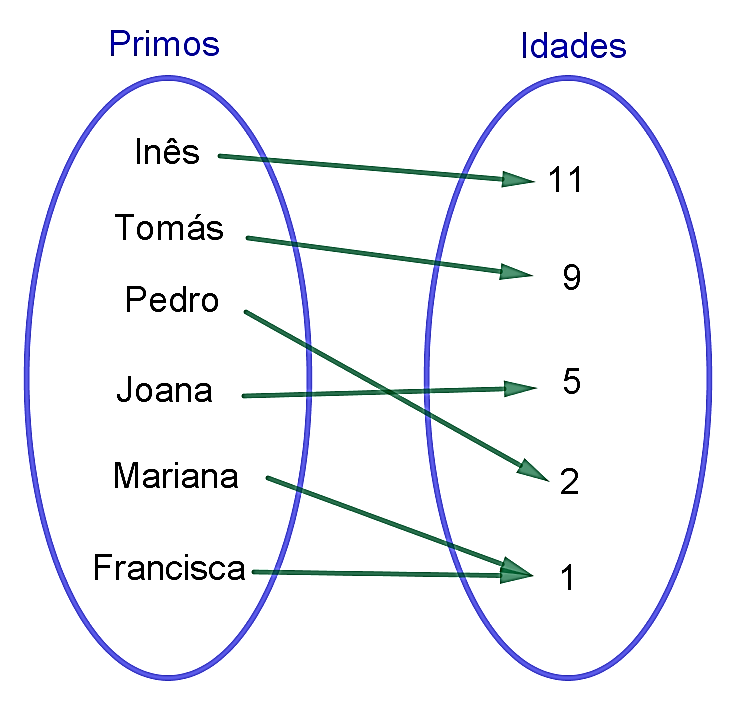 7. No diagrama de setas ao lado, representa-se a correspondência entre os primos Ferreira e as respetivas idades no verão de 2017. 7.1 Justifica que a correspondência apresentada é uma função.7.2 Designando por  a função representada, completa:7.3 Indica o domínio e o contradomínio desta função. 7.4 A função representada no diagrama: (A) é uma função numérica e não é uma função de variável numérica.(B) não é uma função numérica e é uma função de variável numérica.(C) é uma função numérica de variável numérica.(D) não é uma função numérica nem uma função de variável numérica.8. Considera as funções numéricas, de variável numérica,  e , definidas, no domínio , respetivamente, pelo gráfico cartesiano da figura ao lado e pela expressão seguinte. 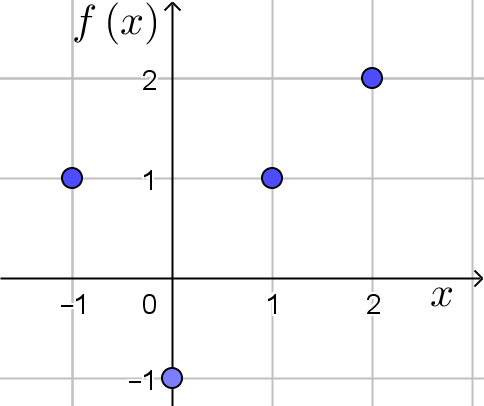 8.1 Identifica os contradomínios das funções  e .8.2 Determina   . 9. Considera a função ,  definida por , e a função , definida por , sendo   um número racional.9.1 Qual é o valor de  para o qual a função   é constante?9.2 A função (A) é linear e é afim.			(B) é linear e não é afim.(C) não é linear e é afim.			(D) não é linear nem afim.10. Considera uma sequência de dez polígonos dos quais se apresentam, na figura seguinte, os quatro primeiros.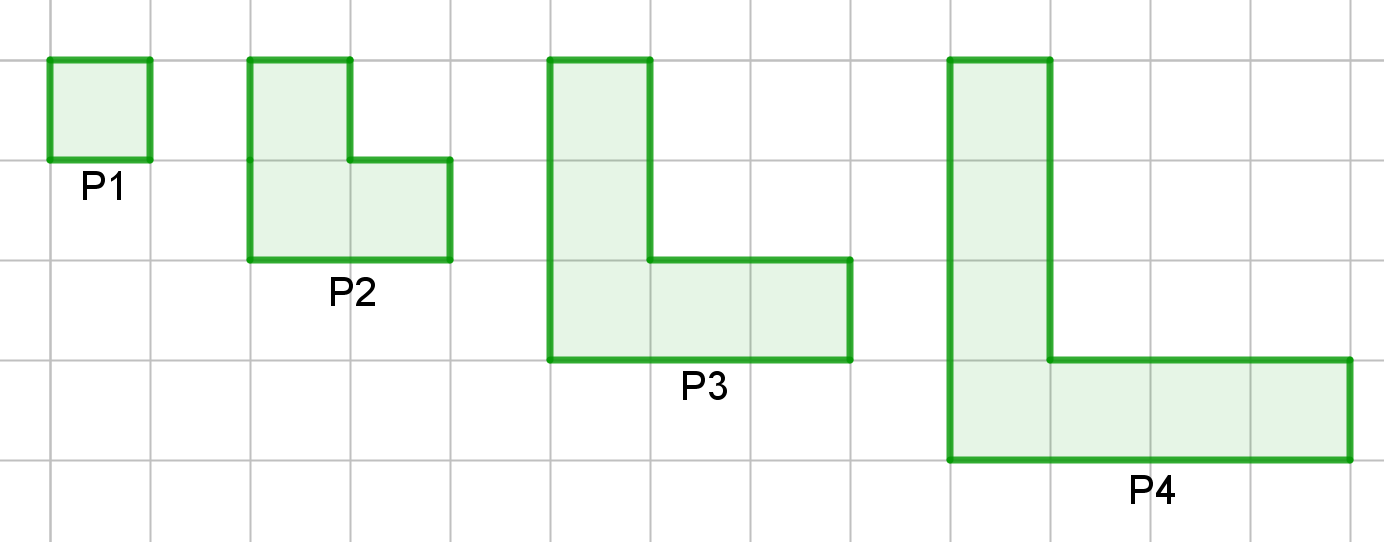 O primeiro polígono é um quadrado;o segundo polígono é composto por três quadrados;o terceiro polígono é composto por cinco quadrados;e assim sucessivamente, como ilustra a figura.Quantos quadrados compõem o último polígono desta sequência?11. Resolve a seguinte equação, no conjunto dos números racionais.12. Considera o seguinte conjunto de países:  = {Portugal, Espanha, Brasil}.Sejam  e  as funções, de domínio , que associam a cada país a respetiva capital e a respetiva cidade mais populosa, tal como se representa nas tabelas seguintes:Apresenta o conjunto-solução da equação .Justifica a tua resposta.FIMPortugalEspanhaBrasilLisboaMadridBrasíliaPortugalEspanhaBrasilLisboaMadridSão PauloItens12.12.234567.17.27.37.4Cotações55759575555Itens8.18.29.19.210.11.12.Cotações5555575